BACK TO SCHOOL@ST ANTHONY’SWe are God’s work of art BACK TO SCHOOL@ST ANTHONY’SWe are God’s work of art BACK TO SCHOOL@ST ANTHONY’SWe are God’s work of art BACK TO SCHOOL@ST ANTHONY’SWe are God’s work of art BACK TO SCHOOL@ST ANTHONY’SWe are God’s work of art BACK TO SCHOOL@ST ANTHONY’SWe are God’s work of art BACK TO SCHOOL@ST ANTHONY’SWe are God’s work of art BACK TO SCHOOL@ST ANTHONY’SWe are God’s work of art 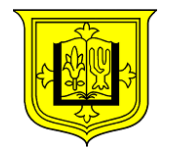 Issue 8 |  AUTUMN 2023  |  School number 01772 726621  |  Issue 8 |  AUTUMN 2023  |  School number 01772 726621  |  Issue 8 |  AUTUMN 2023  |  School number 01772 726621  |  Issue 8 |  AUTUMN 2023  |  School number 01772 726621  |  Issue 8 |  AUTUMN 2023  |  School number 01772 726621  |  Issue 8 |  AUTUMN 2023  |  School number 01772 726621  |  Issue 8 |  AUTUMN 2023  |  School number 01772 726621  |  Issue 8 |  AUTUMN 2023  |  School number 01772 726621  |  FFFFFFFF              School DaySchool starts at 8:45am with   doors opening from 8:40am  

School finishes at 3:15pm              School DaySchool starts at 8:45am with   doors opening from 8:40am  

School finishes at 3:15pm              School DaySchool starts at 8:45am with   doors opening from 8:40am  

School finishes at 3:15pm              School DaySchool starts at 8:45am with   doors opening from 8:40am  

School finishes at 3:15pm              School DaySchool starts at 8:45am with   doors opening from 8:40am  

School finishes at 3:15pmFFFFFFFFFFFFFFFFSchool meals  School meals cost £2.50 to    KS2 children unless they have a  free school meal entitlement   Meal payments must be made in advance through Parent Pay accountsAUTUMN/WINTER MENU Next week will be week two of the new Autumn/Winter menuSchool meals  School meals cost £2.50 to    KS2 children unless they have a  free school meal entitlement   Meal payments must be made in advance through Parent Pay accountsAUTUMN/WINTER MENU Next week will be week two of the new Autumn/Winter menuSchool meals  School meals cost £2.50 to    KS2 children unless they have a  free school meal entitlement   Meal payments must be made in advance through Parent Pay accountsAUTUMN/WINTER MENU Next week will be week two of the new Autumn/Winter menuSchool meals  School meals cost £2.50 to    KS2 children unless they have a  free school meal entitlement   Meal payments must be made in advance through Parent Pay accountsAUTUMN/WINTER MENU Next week will be week two of the new Autumn/Winter menuSchool meals  School meals cost £2.50 to    KS2 children unless they have a  free school meal entitlement   Meal payments must be made in advance through Parent Pay accountsAUTUMN/WINTER MENU Next week will be week two of the new Autumn/Winter menuWeek 8 Welcome back to school, we hope you all had a good half term and were able to enjoy the week.It's been a hectic four days but the children have returned energised and ready to learn.We had a lovely service in church on Wednesday to celebrate the feast of All Saints.  It was made even more special by this comment sent to us by a parishioner “Please pass on congratulations for such beautiful singing and strong responses this morning, it was a lovely mass."  We are, as always, incredibly proud and this has been shared with the children.Have a wonderful weekend and if you take part in Bonfire celebrations, please keep safe.Mrs Berry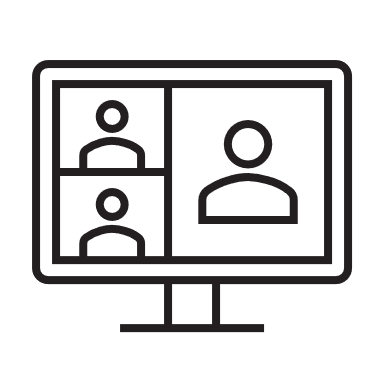 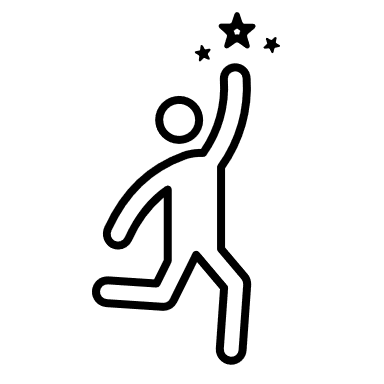 Week 8 Welcome back to school, we hope you all had a good half term and were able to enjoy the week.It's been a hectic four days but the children have returned energised and ready to learn.We had a lovely service in church on Wednesday to celebrate the feast of All Saints.  It was made even more special by this comment sent to us by a parishioner “Please pass on congratulations for such beautiful singing and strong responses this morning, it was a lovely mass."  We are, as always, incredibly proud and this has been shared with the children.Have a wonderful weekend and if you take part in Bonfire celebrations, please keep safe.Mrs BerryWeek 8 Welcome back to school, we hope you all had a good half term and were able to enjoy the week.It's been a hectic four days but the children have returned energised and ready to learn.We had a lovely service in church on Wednesday to celebrate the feast of All Saints.  It was made even more special by this comment sent to us by a parishioner “Please pass on congratulations for such beautiful singing and strong responses this morning, it was a lovely mass."  We are, as always, incredibly proud and this has been shared with the children.Have a wonderful weekend and if you take part in Bonfire celebrations, please keep safe.Mrs BerryWeek 8 Welcome back to school, we hope you all had a good half term and were able to enjoy the week.It's been a hectic four days but the children have returned energised and ready to learn.We had a lovely service in church on Wednesday to celebrate the feast of All Saints.  It was made even more special by this comment sent to us by a parishioner “Please pass on congratulations for such beautiful singing and strong responses this morning, it was a lovely mass."  We are, as always, incredibly proud and this has been shared with the children.Have a wonderful weekend and if you take part in Bonfire celebrations, please keep safe.Mrs BerryWeek 8 Welcome back to school, we hope you all had a good half term and were able to enjoy the week.It's been a hectic four days but the children have returned energised and ready to learn.We had a lovely service in church on Wednesday to celebrate the feast of All Saints.  It was made even more special by this comment sent to us by a parishioner “Please pass on congratulations for such beautiful singing and strong responses this morning, it was a lovely mass."  We are, as always, incredibly proud and this has been shared with the children.Have a wonderful weekend and if you take part in Bonfire celebrations, please keep safe.Mrs BerryWeek 8 Welcome back to school, we hope you all had a good half term and were able to enjoy the week.It's been a hectic four days but the children have returned energised and ready to learn.We had a lovely service in church on Wednesday to celebrate the feast of All Saints.  It was made even more special by this comment sent to us by a parishioner “Please pass on congratulations for such beautiful singing and strong responses this morning, it was a lovely mass."  We are, as always, incredibly proud and this has been shared with the children.Have a wonderful weekend and if you take part in Bonfire celebrations, please keep safe.Mrs BerryWeek 8 Welcome back to school, we hope you all had a good half term and were able to enjoy the week.It's been a hectic four days but the children have returned energised and ready to learn.We had a lovely service in church on Wednesday to celebrate the feast of All Saints.  It was made even more special by this comment sent to us by a parishioner “Please pass on congratulations for such beautiful singing and strong responses this morning, it was a lovely mass."  We are, as always, incredibly proud and this has been shared with the children.Have a wonderful weekend and if you take part in Bonfire celebrations, please keep safe.Mrs BerryWeek 8 Welcome back to school, we hope you all had a good half term and were able to enjoy the week.It's been a hectic four days but the children have returned energised and ready to learn.We had a lovely service in church on Wednesday to celebrate the feast of All Saints.  It was made even more special by this comment sent to us by a parishioner “Please pass on congratulations for such beautiful singing and strong responses this morning, it was a lovely mass."  We are, as always, incredibly proud and this has been shared with the children.Have a wonderful weekend and if you take part in Bonfire celebrations, please keep safe.Mrs BerrySchool meals  School meals cost £2.50 to    KS2 children unless they have a  free school meal entitlement   Meal payments must be made in advance through Parent Pay accountsAUTUMN/WINTER MENU Next week will be week two of the new Autumn/Winter menuSchool meals  School meals cost £2.50 to    KS2 children unless they have a  free school meal entitlement   Meal payments must be made in advance through Parent Pay accountsAUTUMN/WINTER MENU Next week will be week two of the new Autumn/Winter menuSchool meals  School meals cost £2.50 to    KS2 children unless they have a  free school meal entitlement   Meal payments must be made in advance through Parent Pay accountsAUTUMN/WINTER MENU Next week will be week two of the new Autumn/Winter menuSchool meals  School meals cost £2.50 to    KS2 children unless they have a  free school meal entitlement   Meal payments must be made in advance through Parent Pay accountsAUTUMN/WINTER MENU Next week will be week two of the new Autumn/Winter menuSchool meals  School meals cost £2.50 to    KS2 children unless they have a  free school meal entitlement   Meal payments must be made in advance through Parent Pay accountsAUTUMN/WINTER MENU Next week will be week two of the new Autumn/Winter menu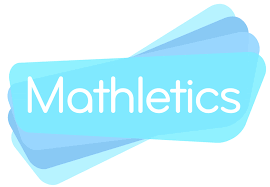 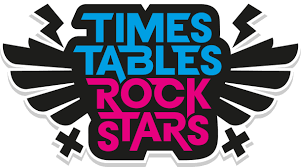 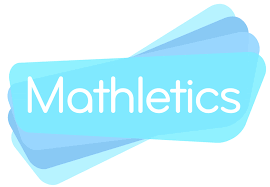 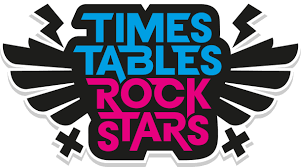 AttendanceWell done to Mrs Boardman’s 5/6S class for the highest attendance percentage this week. The children will get an extra playtime on a day of their choice next week.  Our school total for this week is 96.3% which is above our target of 96%.FOSTA and Parish Halloween PartyThank you to the families who attended the FOSTA and Parish Halloween Party last Friday, 27th October.  £550 has been raised so far which will go towards school’s mini bus fund.    We would like to thank the FOSTA and Parish team who worked so hard in making the evening a huge success.Poppy Appeal The Royal British Legion poppy appeal merchandise is on sale in school  ranging from 20p to £1.50. These items are being sold on a first come basis.Year 1/2 Mini Skills Competition A group of our Year 1/2 children took part in the annual multi sports competition at West View this week. Events included relays, ball pass and throwing and kicking target games. The children did extremely well and represented St Anthony’s with pride. Well done to Theo, Elsie, Bella-Blu, Adimchi, George and Nancy-May.Sunday MassPlease see below the staff rota for the 9.30am Sunday mass at St. Anthony's.Open Day for Reception Class Intake 2024Our Open Day for families of children who are due to start school in September, 2024 is taking place next Monday, 6th November.    If you know anyone who is interested in applying for a school place for their child here at St. Anthony’s and haven’t already booked a time slot to visit, please let them know that we still have some availability which can be booked through the school office. Weekly Friday Mass  Next Friday, 10th November, all children from Year 3/4 will be attending the 9.15am and it would be lovely to see parents at this mass if commitments allow.Tempest Individual and Family PhotographsTempest Photography will be visiting school on Wednesday, 22nd November to take individual and family photographs. If you do not wish your child to have their photograph taken, please can you inform the school office by emailing office@st-anthonys.lancs.sch.uk no later than Wednesday, 15th November.  Nasal Flu Vaccinations – Thursday, 30th NovemberPlease can we remind you, if you want your child to have the nasal flu vaccination in school, you need to consent through the Intrahealth link which was sent to you through groupcall messenger on Wednesday, 1st November.   The link will close on Sunday, 19th November.Parent Pay Please can we request that you check your parent pay accounts and clear any outstanding payments if need be.  Please can we also remind you, school meals should be paid for in advance at all times.   If any of your circumstances have changed and you think that your child might be eligible for free school meals please contact the school office.September 2024 Primary School Application ProcessThe application process for primary school places is now open and all applications should be completed online at: www.lancashire.gov.uk by Monday, 15th January, 2024.If your child if baptised Catholic you will also need to complete a supplementary form which is available from the school office. Baptism certificates need to be sent to school with the form.AttendanceWell done to Mrs Boardman’s 5/6S class for the highest attendance percentage this week. The children will get an extra playtime on a day of their choice next week.  Our school total for this week is 96.3% which is above our target of 96%.FOSTA and Parish Halloween PartyThank you to the families who attended the FOSTA and Parish Halloween Party last Friday, 27th October.  £550 has been raised so far which will go towards school’s mini bus fund.    We would like to thank the FOSTA and Parish team who worked so hard in making the evening a huge success.Poppy Appeal The Royal British Legion poppy appeal merchandise is on sale in school  ranging from 20p to £1.50. These items are being sold on a first come basis.Year 1/2 Mini Skills Competition A group of our Year 1/2 children took part in the annual multi sports competition at West View this week. Events included relays, ball pass and throwing and kicking target games. The children did extremely well and represented St Anthony’s with pride. Well done to Theo, Elsie, Bella-Blu, Adimchi, George and Nancy-May.Sunday MassPlease see below the staff rota for the 9.30am Sunday mass at St. Anthony's.Open Day for Reception Class Intake 2024Our Open Day for families of children who are due to start school in September, 2024 is taking place next Monday, 6th November.    If you know anyone who is interested in applying for a school place for their child here at St. Anthony’s and haven’t already booked a time slot to visit, please let them know that we still have some availability which can be booked through the school office. Weekly Friday Mass  Next Friday, 10th November, all children from Year 3/4 will be attending the 9.15am and it would be lovely to see parents at this mass if commitments allow.Tempest Individual and Family PhotographsTempest Photography will be visiting school on Wednesday, 22nd November to take individual and family photographs. If you do not wish your child to have their photograph taken, please can you inform the school office by emailing office@st-anthonys.lancs.sch.uk no later than Wednesday, 15th November.  Nasal Flu Vaccinations – Thursday, 30th NovemberPlease can we remind you, if you want your child to have the nasal flu vaccination in school, you need to consent through the Intrahealth link which was sent to you through groupcall messenger on Wednesday, 1st November.   The link will close on Sunday, 19th November.Parent Pay Please can we request that you check your parent pay accounts and clear any outstanding payments if need be.  Please can we also remind you, school meals should be paid for in advance at all times.   If any of your circumstances have changed and you think that your child might be eligible for free school meals please contact the school office.September 2024 Primary School Application ProcessThe application process for primary school places is now open and all applications should be completed online at: www.lancashire.gov.uk by Monday, 15th January, 2024.If your child if baptised Catholic you will also need to complete a supplementary form which is available from the school office. Baptism certificates need to be sent to school with the form.AttendanceWell done to Mrs Boardman’s 5/6S class for the highest attendance percentage this week. The children will get an extra playtime on a day of their choice next week.  Our school total for this week is 96.3% which is above our target of 96%.FOSTA and Parish Halloween PartyThank you to the families who attended the FOSTA and Parish Halloween Party last Friday, 27th October.  £550 has been raised so far which will go towards school’s mini bus fund.    We would like to thank the FOSTA and Parish team who worked so hard in making the evening a huge success.Poppy Appeal The Royal British Legion poppy appeal merchandise is on sale in school  ranging from 20p to £1.50. These items are being sold on a first come basis.Year 1/2 Mini Skills Competition A group of our Year 1/2 children took part in the annual multi sports competition at West View this week. Events included relays, ball pass and throwing and kicking target games. The children did extremely well and represented St Anthony’s with pride. Well done to Theo, Elsie, Bella-Blu, Adimchi, George and Nancy-May.Sunday MassPlease see below the staff rota for the 9.30am Sunday mass at St. Anthony's.Open Day for Reception Class Intake 2024Our Open Day for families of children who are due to start school in September, 2024 is taking place next Monday, 6th November.    If you know anyone who is interested in applying for a school place for their child here at St. Anthony’s and haven’t already booked a time slot to visit, please let them know that we still have some availability which can be booked through the school office. Weekly Friday Mass  Next Friday, 10th November, all children from Year 3/4 will be attending the 9.15am and it would be lovely to see parents at this mass if commitments allow.Tempest Individual and Family PhotographsTempest Photography will be visiting school on Wednesday, 22nd November to take individual and family photographs. If you do not wish your child to have their photograph taken, please can you inform the school office by emailing office@st-anthonys.lancs.sch.uk no later than Wednesday, 15th November.  Nasal Flu Vaccinations – Thursday, 30th NovemberPlease can we remind you, if you want your child to have the nasal flu vaccination in school, you need to consent through the Intrahealth link which was sent to you through groupcall messenger on Wednesday, 1st November.   The link will close on Sunday, 19th November.Parent Pay Please can we request that you check your parent pay accounts and clear any outstanding payments if need be.  Please can we also remind you, school meals should be paid for in advance at all times.   If any of your circumstances have changed and you think that your child might be eligible for free school meals please contact the school office.September 2024 Primary School Application ProcessThe application process for primary school places is now open and all applications should be completed online at: www.lancashire.gov.uk by Monday, 15th January, 2024.If your child if baptised Catholic you will also need to complete a supplementary form which is available from the school office. Baptism certificates need to be sent to school with the form.AttendanceWell done to Mrs Boardman’s 5/6S class for the highest attendance percentage this week. The children will get an extra playtime on a day of their choice next week.  Our school total for this week is 96.3% which is above our target of 96%.FOSTA and Parish Halloween PartyThank you to the families who attended the FOSTA and Parish Halloween Party last Friday, 27th October.  £550 has been raised so far which will go towards school’s mini bus fund.    We would like to thank the FOSTA and Parish team who worked so hard in making the evening a huge success.Poppy Appeal The Royal British Legion poppy appeal merchandise is on sale in school  ranging from 20p to £1.50. These items are being sold on a first come basis.Year 1/2 Mini Skills Competition A group of our Year 1/2 children took part in the annual multi sports competition at West View this week. Events included relays, ball pass and throwing and kicking target games. The children did extremely well and represented St Anthony’s with pride. Well done to Theo, Elsie, Bella-Blu, Adimchi, George and Nancy-May.Sunday MassPlease see below the staff rota for the 9.30am Sunday mass at St. Anthony's.Open Day for Reception Class Intake 2024Our Open Day for families of children who are due to start school in September, 2024 is taking place next Monday, 6th November.    If you know anyone who is interested in applying for a school place for their child here at St. Anthony’s and haven’t already booked a time slot to visit, please let them know that we still have some availability which can be booked through the school office. Weekly Friday Mass  Next Friday, 10th November, all children from Year 3/4 will be attending the 9.15am and it would be lovely to see parents at this mass if commitments allow.Tempest Individual and Family PhotographsTempest Photography will be visiting school on Wednesday, 22nd November to take individual and family photographs. If you do not wish your child to have their photograph taken, please can you inform the school office by emailing office@st-anthonys.lancs.sch.uk no later than Wednesday, 15th November.  Nasal Flu Vaccinations – Thursday, 30th NovemberPlease can we remind you, if you want your child to have the nasal flu vaccination in school, you need to consent through the Intrahealth link which was sent to you through groupcall messenger on Wednesday, 1st November.   The link will close on Sunday, 19th November.Parent Pay Please can we request that you check your parent pay accounts and clear any outstanding payments if need be.  Please can we also remind you, school meals should be paid for in advance at all times.   If any of your circumstances have changed and you think that your child might be eligible for free school meals please contact the school office.September 2024 Primary School Application ProcessThe application process for primary school places is now open and all applications should be completed online at: www.lancashire.gov.uk by Monday, 15th January, 2024.If your child if baptised Catholic you will also need to complete a supplementary form which is available from the school office. Baptism certificates need to be sent to school with the form.